1. C	 TÝDENNÍ PLÁN. 26.2. – 1. 3.2024								JMÉNO: …………………………………………CO SE BUDEME UČIT?JAK SE MI DAŘÍ?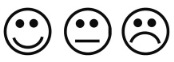 ČTENÍSlabikář do str. 17- opakování všech písmenUmím přečíst všechna velká i malá písmena, která jsme se učili.Čtu slabiky, slova a krátké věty.___________________________Procvičuji čtení každý den______________________PSANÍ              Písanka do str. 13Dodržuji sklon a velikost písma.Přepíšu slova z tiskacího do psacího písma a naopak.MATEMATIKAMatematika do str. 18- stavby, evidence- sčítání, odčítání- šipkové grafy- hadiNapíšu správně všechny číslice do 15.Zapíšu příklad do šipkového grafu.Řeším součtové trojúhelníky a hady.PRVOUKAPrvouka do str. 46CHOVÁNÍ